Методическая разработка лицейских «Инженерных игр»Цель:- создание постоянно действующего механизма и условий для выявления, поощрения и поддержки талантливых детей и молодежи, осуществления пропаганды и популяризации детского (юношеского) технического творчества, притока подрастающего поколения в сферу науки, образования, способствовать формированию инженерного мышления.Задачи:- повышать общественное значение занятий детей и молодежи техническим творчеством, пропагандировать возможности перспектив и достижений в области технического творчества и социально-значимых инициатив;- развивать мотивацию, привлекать и стимулировать детей и молодежь к занятиям техническим творчеством;- осуществлять социальное сопровождение детей и молодежи, увлеченных техническим творчеством, содействовать реализации их творческого потенциала и профориентации в технической среде;Состав участников: к участию в квест игре допускаются учащиеся 5-6 классов, 10 классыСостав команд: 6 человекВремя и место проведения квест игры: игра проходит на территории лицея.Организация квест игры:сбор учащихсяявка учащихся обеспечивается классными руководителями.команды должны заранее придумать название своей командыОборудование: музыка, конверты с заданиями, конверты с заготовками аппликации, ручки, клей, чистые листы бумаги.ХОД игрыМузыка на выход Построение команд на сцене актового зала. Вступление ведущих:О нём писать и трудно и легко.И согласится тот, кто понимает:Он знает своё дело глубоко,На сто ходов вперёд всё просчитает!Ведь он живёт в пространстве цифровом.При этом всё же, не являясь роботом,Он – человек в сознании живом,Он – инженер со знанием и опытом!Уменьшит риски, удлинит ресурс,Найдёт все неполадки и причины.При нём всегда проложен верный курс,Работают приборы и машины!Без них мы жили б не в домах,А жили бы, скорей, в сырых пещерах.Ведь держится Земля не на слонах,А держится она – на инженерах!
1 этап. Приветствие команд
Ведущий: Здравствуйте, дорогие друзья! Мы рады приветствовать вас на традиционных инженерных играх в нашем лицее. Инженер в переводе на русский означает «Способный изобретать». Техника – это всегда творчество, полет мысли и проявление мастерства. А техническое творчество – это шаг в завтрашний день, в будущее, и еще -  это блестящая возможность показать себя, выразить свой замысел, свою уникальную идею. И сегодня вам это и предстоит на Инженерной квест- игре. Вы сегодня будите выполнять задания, за которые вам будет давать наш технический совет карточки, пройденных этапов квеста, лишь собрав все воедино и соединив карточки, вы найдете по ним то место, в котором запрятана коробочка – сюрприз для вас.Слово для приветствия предоставляется директору лицея. - Ребята, сегодня в зале присутствует технический совет – жюри, каждый член технического совета будет наблюдать за вами, и проверять ваши задания, за которые вы получите карточки.Давайте поприветствуем те, кто возглавляет (председателей) технические советы на каждой станции:станции «Математическая» «Авиационная» «Конструкторская» «Информационная» «Электротехническая» «Творческая» «Профессии»Представление команд. Критерии оценивания:Жюри оценивает представление команд.Вот и познакомились с командами. Пора начинать. Все внимание на экран.(видео сюжет про историю авиации) «Крылья успеха» https://yandex.ru/video/preview/17069032914891048360?text=%D0%B2%D0%B8%D0%B4%D0%B5%D0%BE%20%D0%B8%D1%81%D1%82%D0%BE%D1%80%D0%B8%D1%8F%20%D0%B0%D0%B2%D0%B8%D0%B0%D1%86%D0%B8%D0%B8&path=yandex_search&parent-reqid=1671460940862962-17976682805443901054-sas2-0472-sas-l7-balancer-8080-BAL-4447&from_type=vast Итак, вы уже догадались, о чем будет 1 -ое задание. Надеюсь, вам этот познавательный фильм пригодится вам в следующем этапе.Какая команда наберет больше очков расскажет вам технический совет. 2 этап все команды Станция 1 «Авиационная». Первая станция оценивается в 5 баллов, при выполнении всего задания без видимых ошибок и задержки времени. Оборудование на команду листы формат А2 и по 3 обруча на команду.Состав технического совета: _________________________________________Руководитель станции: - Внимание командам! Самолет, какой транспорт? (Воздушный) Человечество всегда стремилось в небо.- А как называют человека, который изобрел, сконструировал самолет? Правильно, авиаконструктор. - А как называют человека, который управляет самолетом?- Каждый из вас сейчас побывает в роли авиаконструктора и пилота. Вам нужно сделать бумажный самолёт, и осуществить перелёт с аэродрома на аэродром (с обруча в обруч) Необходимо совершить полет из аэропорта 1 в аэропорт 2, аэропорт 3. Приземлившись точно в границах аэропорта – ведет пилот. Задание: нужно сделать бумажный самолёт и осуществить перелёт с аэродрома на аэродром. Участники группы определяют, какие роли будет выполнять каждый участник: конструктор (создает самолет), строитель (раскладывает обручи на полу расстояние до 4 метров, пилот – ведет самолет с аэродрома на аэродром).  Если самолет выходит за обруч – это промах – штрафной балл. Чья команда точнее и быстрее завершит прохождение первой станции получает 5 баллов. Штрафные баллы: по 1 баллу за промах при посадке на аэродром, 1 балл за неточное расположение аэродромов, от 1 до 3 баллов за неточное конструирование самолёта. Слово предоставляется техническому совету.Станция 2 «Конструкторская»Технический совет: _______________________________________________________Руководитель станции: Думаем, что команды уже готовы приступить к строительству сооружения, которое позволит продемонстрировать не только совершенство и разнообразие технических идей, но и командный дух. Из выданных материалов им необходимо будет построить мост. Оборудование: пачка спагетти, ножницы и скотч. Мост должен устоять и выдержать груз (например пенал или небольшой сотовый телефон).Станция 3. «Математика» Оценивается в 5 баллов, при выполнении всего задания без видимых ошибок и задержки времени.Технический совет: _____________________________________________________Решение инженерных задач (ТРИЗ). Или задачи могут быть взяты из сборника «Математическая смекалка» Б. Кордемского. Оценивается от 0-5 баллов. Могут быть штрафные санкции – использование подсказки – 2 балла, отсутствие командного духа – 1 балл, роль командира не представлена – 1 балл. Штрафные баллы получают за изменение выбранного курса (1-3 балла), за медленную скорость прохождения и плохую ориентацию на карте (1-3 балла), итого от 0 до 6 баллов.Пример задачи: Три истребителя летят клином. Между ведущим А и ведомым В 200 метров. Между ведущим А и ведомым С 350 метров. Между двумя ведомыми 300 метров. Найти углы А, В, С.(рис.6)Станция 4. «Информационная» Выполнение заданий. задачи (информатика). Оценивается от 0-5 баллов. Могут быть штрафные санкции – использование подсказки – 2 балла, отсутствие командного духа – 1 балл, роль командира не представлена – 1 балл.Материалы: ноутбук, компьютеры.Технический совет: ______________________________________Станция 5. «Электротехническая» Оценивается от 0-5 баллов. Могут быть штрафные санкции – использование подсказки – 2 балла, отсутствие командного духа – 1 балл, роль командира не представлена – 1 баллТехнический совет: ___________________________________________________________Команда собирает электрическую схему. Необходимое оборудование конструкторский набор «Знаток». Задание для 5-х классов собрать схему.Пример для 7-10 класса. Мы собрали для вас две новых схемы на конструкторе «Знаток», как показано на картинке. В этот раз мы предлагаем вам решить заковыристую задачку с формулой и ответить на вопросы:Какое общее сопротивление двух резисторов в каждой из схем (R).В какой схеме светодиод горит ярче и почему?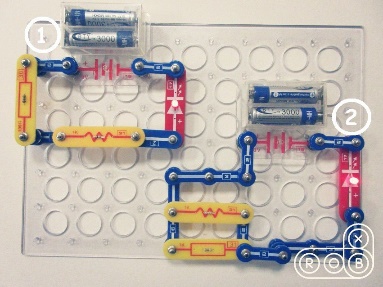 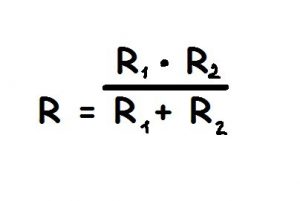 Станция 6 «Творческая»Технический совет: _________________________________________________________Задание: собираем пазл «Конструкция самолета» время в  работе 5 минутСтанция 7. Конкурс «ПРОФЕССИИ»  для учеников 5-8 классовТехнический совет:  ____________________________________________________________- О каких профессиях сегодня шла речь на квест игре? (Программист, пилот, конструктор, фотограф). Но это же не все профессии в нашем мире.А давайте попытаемся вспомнить, еще какие бывают профессии. И в этом нам помогут инструменты, непосредственно связанные с этими профессиями. Задание: соотнести нужный инструмент с профессией.                             Время 1 минута.Рубанок – столярУказка – учительЛинейка, карандаш – инженерВесы – продавецИголка и нитки – швеяПоловник – поварКалькулятор – бухгалтерНожницы и расческа – парикмахерКодексы – юристМастерок – строитель-каменщикКисть, валик – малярШприц – врачОгнетушитель- пожарникСтанция 7 «Музыкальная» для учеников 10-х классов. Материалы: минусовки песен о полетах, космонавтах, самолетах и пилотах. Команды, посоветовавшись, выбирают необходимую мелодию, слова к выбранной мелодии и по готовности исполняют. 5 баллов, которые команды могут получить за прохождение этой станции, могут сократиться за счёт штрафных баллов.Штрафные баллы (от 0 до 2 баллов) за неправильный подбор мелодии и слов к ней, (0-3 баллов) за непопадание в ритм выбранной песни. Итого штрафных баллов может быть от 0 до 5 баллов.
Финал.
Фотоконкурс на креативность «Самолет построим сами». Конкурс творческий. Необходимо создать модель самолета используя только свою команду. Сфотографировать. Дать название конструкции. Принимаются самые неожиданные, креативные, с чувством юмора фотографии.На каждой станции команды получали карты-подсказки с указанием места хранения поощрительного приза (шоколадки для всей команды). Забирает та команда, которая проходит квест быстрее и без потерь. Если команда не справилась с заданием на какой-либо станции – лишается карточки.Все председатели с подведенными итоговыми баллами собираются в кабинете директора. Заполнение дипломов. Подведение итогов, награждение (актовый зал)Ведущий: Вы сегодня были в роли и конструктора и пилота, и строителя, и художника. Быть творческим человеком – это здорово. Слово для награждения предоставляется директору лицея. Спасибо всем за работу, до новых встреч!Карты-подсказки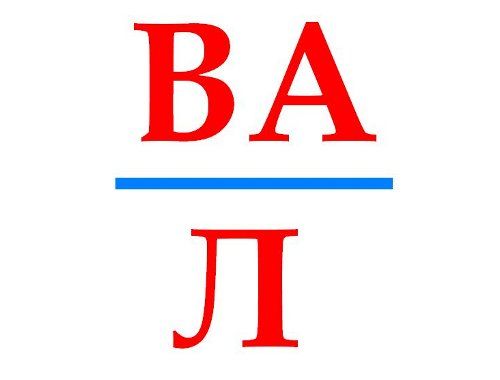 1.	Расшифруй ребус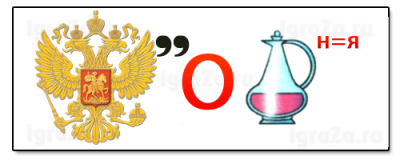 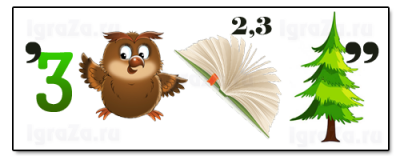 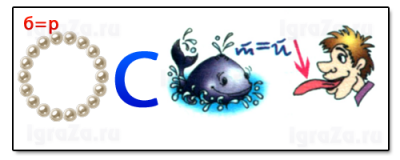 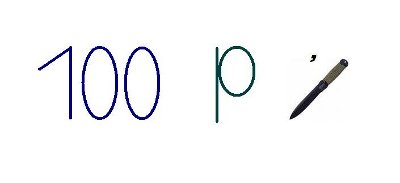 КомандаВнешний видВыполнение командэмблемаКомандаВыполнение командыКоммуникативные навыки, роль капитанаКонструкторская мысльКомандаВыполнение командыКоммуникативные навыки, роль капитанаКонструкторская мысльКомандаРешение задачКоммуникативные навыки, роль капитанаВремя выполениеКомандаПравильность решенияКоммуникативные навыки, роль капитанаЗатраченное время на выполнение заданияКомандаПравильность решенияКоммуникативные навыки, роль капитанаЗатраченное время на выполнение задания